Министерство образования и молодежной политики Рязанской областиОбластное государственное бюджетное профессиональноеобразовательное учреждение"Кадомский технологический техникум"П Р И К А З№  11-ОД                                                                     от 15.01. 2019г."О назначении государственной академической   стипендии и государственной социальной стипендии  студентам и учащимся на 2-ое полугодие 2018/2019 учебного года»                          На основании закона «Об образовании», постановления  правительства Рязанской области № 302 от 09.10.2013 года «Об утверждении Порядка  назначения государственной академической стипендии студентам, государственной социальной стипендии студентам, обучающимся по очной форме обучения за счет средств областного бюджета и нормативов для формирования стипендиального фонда  за счет средств областного бюджета» и «Положения о стипендиальном обеспечении и социальной поддержке  студентов и учащихся ОГБОУ СПО «Кадомский технологический техникум»                                                     П р и к а з ы в а ю:       1. Назначить государственную академическую стипендию  в размере 1400 рублей следующим учащимся и студентам, окончившим  1-ое полугодие 2018/2019 учебного года на оценки «отлично»:         2. Назначить государственную академическую стипендию  в размере 950 рублей следующим учащимся и студентам, окончившим  1-ое полугодие 2018/2019 учебного года на оценки «отлично» и «хорошо»:         3. Назначить государственную социальную стипендию  в размере 950 рублей следующим учащимся и студентам, являющимися детьми-сиротами и детьми, оставшимися без попечения родителей: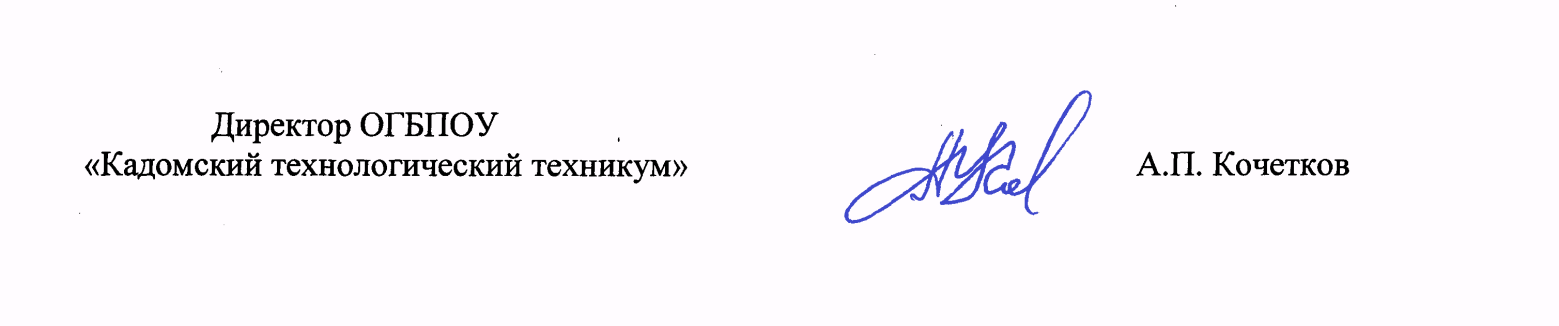 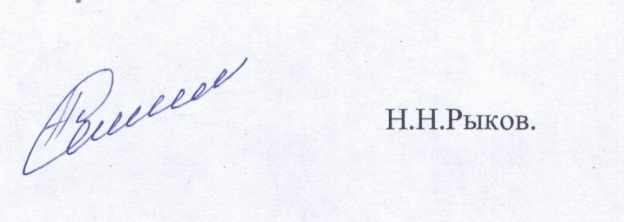 